       Colerain Veterans Memorial T-Shirt Sheet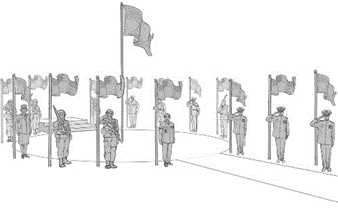 If you would like to help the Colerain Veterans Memorial, you can sponsor our t-shirts or order some!Please circle below whether you would like to sponsor or order:I would like to sponsor: Your company name and phone number will appear on 100 of the t-shirts for $100. Company Name: _____________________________________________________Contact Name:    _____________________________________________________Phone Number:   _____________________________________________________I would like to order:Small/Medium/Large are $20 | 2x/3x/4x are $25 | Girls V-Neck is $25Quantity: ______________________Size(s):     ______________________MAIL THIS FORM:  Colerain Veterans Memorial P.O. Box 532196 Cincinnati Ohio 45252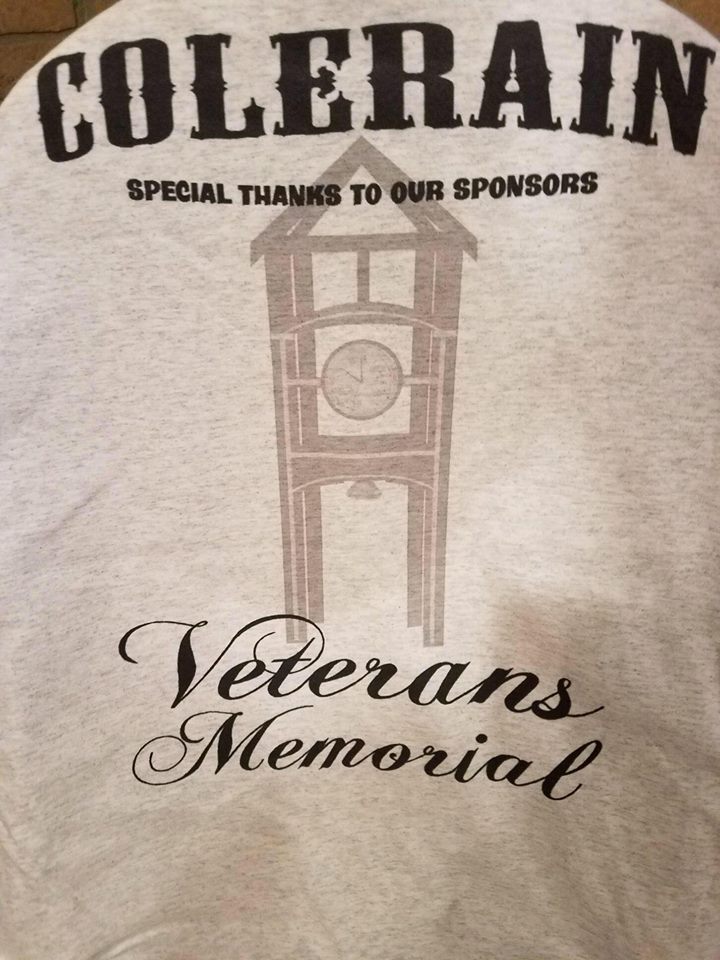 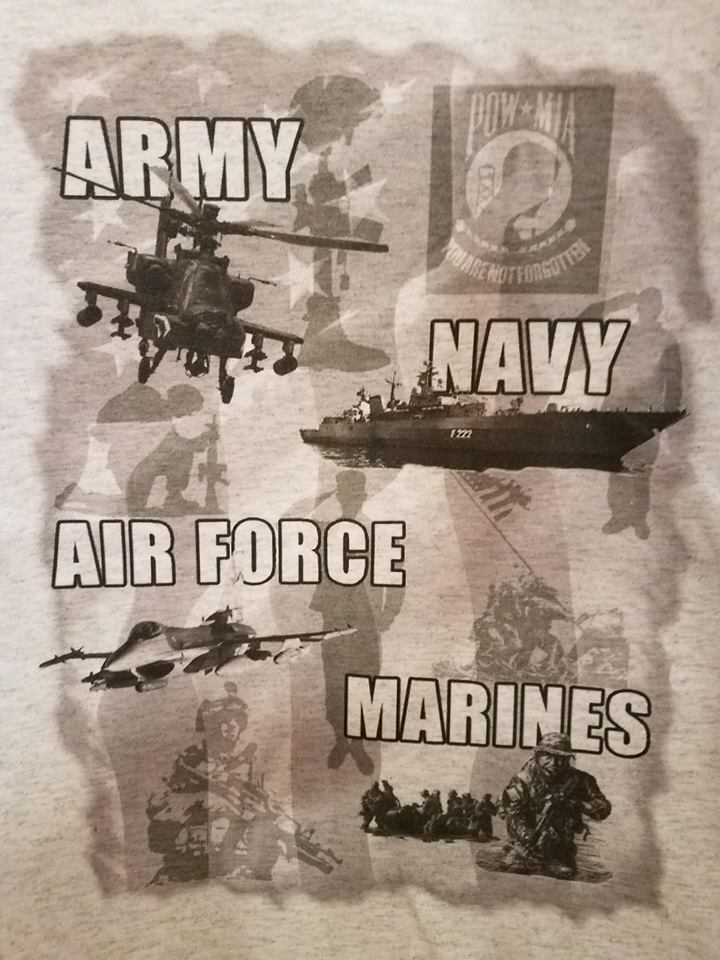 